         TEREMIGÉNYLŐ_8000 Székesfehérvár, Liszt Ferenc u. 1.Email: info@szentistvanmuvelodesihaz.huHonlap: www.szentistvanmuvelodesihaz.hu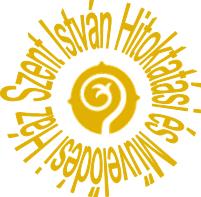 Terembérlés: Molnár Viktória: 06 30463 3484        molnar.viktoria@szentistvanmuvelodesihaz.hu                                                                                              Technikus: Nagy István  0620 944 4407                                                                         nagy.istvan@szentistvanmuvelodesihaz.huReklámtáblák csak az épület kapuján belül helyezhetők el. Amennyiben Bérlő ezt nem tartja be, a közterület felügyelet által kirótt bírság Bérlőt terheli.Amennyiben az igénybevétel időpontjában meghatározott időkeretet túllépem, a többletköltséget vállalom. Minden megkezdett óra egész órának számít.A rendezvénnyel kapcsolatos bármilyen egyéb igényt, problémát két héttel a rendezvény időpontja előtt személyesen egyeztetem Bérbeadó képviselőjével.A 30.000 Ft/nap alatti bérleti díjaknál csak készpénzmegfizetésre van lehetőség.Bankszámlaszám: 10702105-66593931-51100005Kelt: …………………………………………………………, 2022. év   	            hó                  napjánA teremigényemet fenntartom és az ezzel járó kötelezettségeket vállalom:                Igénylő (cégszerű ) aláírása                                                        A teremigénylést jóváhagyom:                                                                                                                                                                                                                                                      igazgatóIgénylő:Adószám:Igénylő:Adószám:Igénylő:Adószám:Igénylő:Adószám:Cím, e-mail:telefon:Cím, e-mail:telefon:Cím, e-mail:telefon:Rendezvény jellege:Rendezvény jellege:Rendezvény jellege:Rendezvény jellege:Igénybevétel időpontja:
2022.                 hó             nap                órától               óráigIgénybevétel időpontja:
2022.                 hó             nap                órától               óráigIgénybevétel időpontja:
2022.                 hó             nap                órától               óráigIgényelt terem (termek)Igényelt terem (termek)Igényelt terem (termek)Igényelt terem (termek)Szőnyeg:LépcsőreTerembeRésztvevők száma:Bérleti díj:                Ft/óra Fizetés módja:          - készpénz                                 -uSzínpad: Teríték, virág:Büfé: Büfé: Büfé: Dobogó:                                   -utalásUtalási határidő:Asztal: Tábla:Szék:Szék:Szék:Projektor:  Pulpitus:                                           Ruhatár:Ruhatár:Ruhatár:Hangosítás:          igen           nemMikrofon:            asztali	db,                             álló………...db,Hangosítás:          igen           nemMikrofon:            asztali	db,                             álló………...db,Hangosítás:          igen           nemMikrofon:            asztali	db,                             álló………...db,Egyéb:                                         Egyéb:                                         Egyéb:                                         